Gebruikt u het juiste formulier?U moet dit formulier gebruiken wanneer u een ingedeelde inrichting tijdelijk uitbaat, dit wil zeggen niet langer dan 1 jaar. Uw activiteit betreft een asbestverwijdering ? U moet een specifiek formulier gebruiken. Hoe moet u dit formulier invullen en uw aanvraagdossier voor een milieuvergunning samenstellen?Dit formulier moet worden ingevuld op een computer die is aangesloten op het internet. Dit geeft u toegang tot aanvullende informatie via hyperlinks en logo's 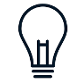 Bezorg ons een zo volledig mogelijk dossier zodat wij uw milieuvergunningsaanvraag kunnen analyseren en snel volledig kunnen verklaren. De kans bestaat echter dat wij u andere aanvullende informatie zullen vragen, bij analyse van uw dossier of na een bezoek aan uw inrichtingen. Bijvoorbeeld een technische fiche specifiek voor uw inrichtingen.Hulp nodig?Neem contact op met:hub.brussels indien uw vraag betrekking heeft op een onderneming of een handelszaak, via e-mail; In de andere gevallen:Leefmilieu Brussel (klasse 1A/1B/2 “publiek”) eveneens via e-mail. De gemeentelijke administratie betrokken bij uw aanvraag (klasse 2)Lijst van de kadersKader 1 :	Plaats van exploitatie	4Kader 2 :	Informatie over de aanvrager - contact 	4Kader 3 :	Uw aanvraag	6Kader 4 :	Veiligheid	7Kader 5 :	Beheer van afvalwater	7Kader 6 :	Ingedeelde inrichtingen van deze aanvraag	8Kader 7 :	Mobiliteit	9Kader 8 :	Werkings- en leveringsuren	9Kader 9 :	Bescherming van de natuur	10Kader 10 :	Beschrijvende nota	10Kader 11 :	Plannen en beschrijving van de exploitatiesite	11Dossierkosten	12Lijst van bijlagen	12Uw handtekening	13Hoe en waar uw dossier indienen?	14Vervolg van de procedure	15Plaats van exploitatieTerug naar de lijst van de kadersInformatie over de aanvrager - contact Terug naar de lijst van de kadersUw aanvraagTerug naar de lijst van de kadersVeiligheidTerug naar de lijst van de kadersBeheer van afvalwaterTerug naar de lijst van de kadersIngedeelde inrichtingen van deze aanvraagTerug naar de lijst van de kadersMobiliteitTerug naar de lijst van de kadersWerkings- en leveringsurenTerug naar de lijst van de kadersBescherming van de natuurTerug naar de lijst van de kaders Beschrijvende notaTerug naar de lijst van de kadersPlannen en beschrijving van de exploitatiesiteTerug naar de lijst van de kadersDossierkostenTerug naar de lijst van de kadersLijst van bijlagenTerug naar de lijst van de kadersUw handtekeningIndien de ondergetekende niet de toekomstige houder of de wettelijke vertegenwoordiger van de toekomstige houder van de milieuvergunning is, moet u een mandaat toevoegen in één exemplaar.Hoe en waar uw dossier indienen?Het dossier moet de volgende elementen bevatten:Het ingevulde en ondertekende aanvraagformulier; De bijlagen (zie tabel: Lijst van bijlagen);De noodzakelijke kopieën in het geval van een papieren verzending.Dien uw dossier of elektronisch (dit is de eenvoudigste en snelste manier van communiceren), of op papier in.Raadpleeg de tabel hieronder om op basis van de vergunningsklasse en het gekozen formaat te weten hoe en waar uw dossier in te dienen.Vervolg van de procedureVoor het vervolg van de procedure, kan u onze informatiepagina met betrekking tot tijdelijke vergunningen consulteren. Uw persoonsgegevens worden door Leefmilieu Brussel of de gemeente verwerkt voor de behandeling en follow-up van uw aanvraag- of aangiftedossier, in overeenstemming met de ordonnantie van 5 juni 1997 betreffende de milieuvergunningen.Uw gegevens worden bewaard gedurende de volledige duur van de follow-up van uw aanvraag en voor zolang de toelating die eruit voortvloeit juridische effecten heeft, onder meer gelet op de dwingende verplichtingen bij een stopzetting van de activiteit. Leefmilieu Brussel en de gemeente zijn onderworpen aan verplichtingen inzake de transparantie van milieu-informatie, onder meer krachtens het gezamenlijke decreet en ordonnantie van 16 mei 2019 van het Brussels Hoofdstedelijk Gewest, de Gemeenschappelijke Gemeenschapscommissie en de Franse Gemeenschapscommissie betreffende de openbaarheid van bestuur bij de Brusselse instellingen.U kunt uw gegevens inzien, corrigeren en verwijderen door contact met leefmilieu Brussel op te nemen per e-mail (permit@leefmilieu.brussels) of per post (Leefmilieu Brussel, afdeling Vergunningen en Partnerschappen, Havenlaan 86C/3000, 1000 Brussel) of door de gemeentelijke administratie te contacteren via de contactgegevens die opgenomen zijn in de tabel van volgende link.U kunt ook contact opnemen met onze functionaris voor gegevensbescherming per e-mail (privacy@leefmilieu.brussels) of per post (Leefmilieu Brussel, Privacy, Havenlaan 86C/3000, 1000 Brussel).In voorkomend geval kunt u een klacht indienen bij de Gegevensbeschermingsautoriteit (Drukpersstraat 35, 1000 Brussel). Brussels Hoofdstedelijk GewesteasyPermit-formulier Tijdelijke milieuvergunningsaanvraag Inrichtingen van klasse 1A – 1B – 2 TijdelijkGemeente van de plaats van de exploitatie (waarop de aanvraag betrekking heeft)Legende die in het formulier wordt gebruiktBeweeg de muisaanwijzer over dit logo voor aanvullende informatie. Houd geen rekening met “ctrl+click”.Plaats van exploitatiePlaats van exploitatieStraatNr. en busPostcodeGemeenteAInformatie over de aanvragerInformatie over de aanvragerInformatie over de aanvragerInformatie over de aanvragerUw identiteit als aanvrager	Kruis slechts één vakje aan.Uw identiteit als aanvrager	Kruis slechts één vakje aan.Uw identiteit als aanvrager	Kruis slechts één vakje aan.Uw identiteit als aanvrager	Kruis slechts één vakje aan.Natuurlijke persoonNatuurlijke persoonNatuurlijke persoonNaamNaamNaamVoornaamVoornaamVoornaamStraatStraatStraatNr. en busNr. en busNr. en busPostcodePostcodePostcodeGemeenteGemeenteGemeenteE-mailE-mailE-mailGSM / TelefoonGSM / TelefoonGSM / TelefoonRechtspersoonRechtspersoonRechtspersoonNaamNaamNaamRechtsvormRechtsvormRechtsvormOndernemingsnummerOndernemingsnummerOndernemingsnummerNaam van de vertegenwoordigerNaam van de vertegenwoordigerNaam van de vertegenwoordigerVoornaam van de vertegenwoordigerVoornaam van de vertegenwoordigerVoornaam van de vertegenwoordigerE-mailE-mailE-mailGSM / TelefoonGSM / TelefoonGSM / TelefoonMaatschappelijke zetelMaatschappelijke zetelMaatschappelijke zetelMaatschappelijke zetelStraatStraatStraatNr. en busNr. en busNr. en busPostcodePostcodePostcodeGemeenteGemeenteGemeenteVertegenwoordigt u als aanvrager een publiekrechtelijke rechtspersoon ?Vertegenwoordigt u als aanvrager een publiekrechtelijke rechtspersoon ?Vertegenwoordigt u als aanvrager een publiekrechtelijke rechtspersoon ?Vertegenwoordigt u als aanvrager een publiekrechtelijke rechtspersoon ?JaJaJaNeeNeeNeeBent u als aanvrager eigenaar van het gebouw of van het deel van het gebouw waar zich de exploitatie bevindt waarop de aanvraag betrekking heeft?Bent u als aanvrager eigenaar van het gebouw of van het deel van het gebouw waar zich de exploitatie bevindt waarop de aanvraag betrekking heeft?Bent u als aanvrager eigenaar van het gebouw of van het deel van het gebouw waar zich de exploitatie bevindt waarop de aanvraag betrekking heeft?Bent u als aanvrager eigenaar van het gebouw of van het deel van het gebouw waar zich de exploitatie bevindt waarop de aanvraag betrekking heeft?JaJaJaNeeNeeNeeBContact Contact Contact Contact Contactpersoon  Enkel aan te vullen indien de contactpersoon niet de aanvrager is zoals opgenomen onder punt AContactpersoon  Enkel aan te vullen indien de contactpersoon niet de aanvrager is zoals opgenomen onder punt AContactpersoon  Enkel aan te vullen indien de contactpersoon niet de aanvrager is zoals opgenomen onder punt AContactpersoon  Enkel aan te vullen indien de contactpersoon niet de aanvrager is zoals opgenomen onder punt ANaamNaamVoornaamVoornaamFunctieFunctieNaam van de ondernemingNaam van de ondernemingStraatStraatNr. en busNr. en busPostcodePostcodeGemeenteGemeenteE-mailE-mailGSM / TelefoonGSM / TelefoonHoe wilt u uw aanvraag indienen en communiceren in het kader van deze aanvraag? Kruis slechts één vakje aan.Hoe wilt u uw aanvraag indienen en communiceren in het kader van deze aanvraag? Kruis slechts één vakje aan.Hoe wilt u uw aanvraag indienen en communiceren in het kader van deze aanvraag? Kruis slechts één vakje aan.Elektronisch Elektronisch  Vermeld het elektronische adres dat door de administratie zal worden gebruikt voor elke communicatie: Vermeld het elektronische adres dat door de administratie zal worden gebruikt voor elke communicatie:De uitvoeringsbepalingen rond de elektronische communicatie met Leefmilieu Brussel zijn opgenomen in de overeenkomst inzake elektronische communicatie. Opgelet: voor de aanvragen van milieuvergunningen van klasse 2 waarvoor de gemeente bevoegd is, raadpleeg de tabel van de milieudiensten van de Gemeenten (kolom “Indiening van dossiers in elektronisch formaat”) om te weten of het mogelijk is om elektronisch te communiceren.De uitvoeringsbepalingen rond de elektronische communicatie met Leefmilieu Brussel zijn opgenomen in de overeenkomst inzake elektronische communicatie. Opgelet: voor de aanvragen van milieuvergunningen van klasse 2 waarvoor de gemeente bevoegd is, raadpleeg de tabel van de milieudiensten van de Gemeenten (kolom “Indiening van dossiers in elektronisch formaat”) om te weten of het mogelijk is om elektronisch te communiceren.Per briefPer brief Postadres voor briefwisseling over deze aanvraagVink slechts één vakje aan. Postadres voor briefwisseling over deze aanvraagVink slechts één vakje aan.Adres van de aanvragerAdres van de contactpersoonVoorwerp van de aanvraag  Voorwerp van de aanvraag  Beschrijf in enkele woorden het voorwerp van de aanvraag: Vereist het project een stedenbouwkundige vergunning ?Vereist het project een stedenbouwkundige vergunning ?JaNeeIndien u JA hebt geantwoord, voeg dan een kopie van uw aanvraagformulier van stedenbouwkundige vergunning toe in bijlage 2Kenmerken van de inrichtingen of van het goed	U mag meerdere vakjes aankruisen.Kenmerken van de inrichtingen of van het goed	U mag meerdere vakjes aankruisen.De aanvraag heeft betrekking op inrichtingen van openbaar nut  of exploitatie van een hulpbron van openbaar nut (grondwaterwinning).Het goed waarin de inrichtingen gelegen zijn, is als erfgoed geklasseerd of de beschermingsprocedure ervan loopt, of staat op de bewaarlijst van het erfgoed of een procedure tot bescherming werd geopend.De aanvraag heeft geen betrekking op deze situaties.Worden er op het door de aanvraag betroffen perceel nog andere aan een milieuvergunning onderworpen activiteiten verricht?Worden er op het door de aanvraag betroffen perceel nog andere aan een milieuvergunning onderworpen activiteiten verricht?JaNeeIndien JA, geef de referentie van de vergunning : …………Hebben de inrichtingen die het voorwerp uitmaken van onderhavige aanvraag, al het voorwerp van een tijdelijke milieuvergunning uitgemaakt?Hebben de inrichtingen die het voorwerp uitmaken van onderhavige aanvraag, al het voorwerp van een tijdelijke milieuvergunning uitgemaakt?JaNeenIndien JA, geef de referenties van de vergunningen : ………… Taal van het dossier Kruis slechts één vakje aan.Taal van het dossier Kruis slechts één vakje aan.De taal van het dossier bepaalt de taal van de behandeling van het dossier en de beslissing.De taal van het dossier bepaalt de taal van de behandeling van het dossier en de beslissing.NederlandsFransAElektrische installatiesNiet van toepassingDit geldt niet voor u als:U geen elektrische installatie hebt die uw ingedeelde inrichtingen van stroom voorziet Uw aanvraag betrekking heeft op een nieuw project waarvan de elektrische installaties nog niet actief zijnVan toepassingVoeg het laatste periodiek controleverslag van de elektrische installaties door een erkend organisme toe aan bijlage 3: Verslag < 5 jaar voor Laagspanning Verslag < 1 jaar voor HoogspanningProduceert uw exploitatie afvalwater?Produceert uw exploitatie afvalwater?Produceert uw exploitatie afvalwater?Produceert uw exploitatie afvalwater?Produceert uw exploitatie afvalwater?Produceert uw exploitatie afvalwater?JaJaJaJaJaNeeNeeNeeNeeNeeIndien u NEE hebt geantwoord: ga naar kader 6: Ingedeelde inrichtingen van deze aanvraagIndien u NEE hebt geantwoord: ga naar kader 6: Ingedeelde inrichtingen van deze aanvraagIndien u NEE hebt geantwoord: ga naar kader 6: Ingedeelde inrichtingen van deze aanvraagIndien u NEE hebt geantwoord: ga naar kader 6: Ingedeelde inrichtingen van deze aanvraagIndien u NEE hebt geantwoord: ga naar kader 6: Ingedeelde inrichtingen van deze aanvraagWelk type van afvalwater produceert u?Welk type van afvalwater produceert u?Welk type van afvalwater produceert u?Welk type van afvalwater produceert u?Welk type van afvalwater produceert u?Huishoudelijk afvalwater 



Huishoudelijk afvalwater 



Huishoudelijk afvalwater 



Huishoudelijk afvalwater 



Niet-huishoudelijk afvalwater Niet-huishoudelijk afvalwater Niet-huishoudelijk afvalwater Niet-huishoudelijk afvalwater Waar loost u afvalwater? U mag meerdere vakjes aankruisenU zal worden gevraagd de lozingspunten aan te duiden op de plannen van de inrichtingen gevraagd in kader 11: Plannen en beschrijving van de exploitatiesite.Waar loost u afvalwater? U mag meerdere vakjes aankruisenU zal worden gevraagd de lozingspunten aan te duiden op de plannen van de inrichtingen gevraagd in kader 11: Plannen en beschrijving van de exploitatiesite.Waar loost u afvalwater? U mag meerdere vakjes aankruisenU zal worden gevraagd de lozingspunten aan te duiden op de plannen van de inrichtingen gevraagd in kader 11: Plannen en beschrijving van de exploitatiesite.Waar loost u afvalwater? U mag meerdere vakjes aankruisenU zal worden gevraagd de lozingspunten aan te duiden op de plannen van de inrichtingen gevraagd in kader 11: Plannen en beschrijving van de exploitatiesite.Waar loost u afvalwater? U mag meerdere vakjes aankruisenU zal worden gevraagd de lozingspunten aan te duiden op de plannen van de inrichtingen gevraagd in kader 11: Plannen en beschrijving van de exploitatiesite.In de rioolIn de rioolIn de rioolIn de rioolIn het oppervlaktewater  In het oppervlaktewater  In het oppervlaktewater  In het oppervlaktewater  Door infiltratie in de bodem. Door infiltratie in de bodem. Door infiltratie in de bodem. Door infiltratie in de bodem. Vermeld het type van infiltratie (zinkput, dispersiebuis, …):Vermeld het type van infiltratie (zinkput, dispersiebuis, …):Vermeld het type van infiltratie (zinkput, dispersiebuis, …):Ander procedé (vermeld):Ander procedé (vermeld):Ander procedé (vermeld):Behandelt u het afvalwater voordat u het loost?Behandelt u het afvalwater voordat u het loost?Behandelt u het afvalwater voordat u het loost?Behandelt u het afvalwater voordat u het loost?Behandelt u het afvalwater voordat u het loost?JaJaJaJaNeeNeeNeeNeeIndien u JA hebt geantwoord, vermeld het type van behandeling.Bijvoorbeeld: koolwaterstofafscheider, vetafscheider, fysico-chemisch zuiveringssysteem, biologisch zuiveringssysteem zoals een ministation, septische putten, …Indien u JA hebt geantwoord, vermeld het type van behandeling.Bijvoorbeeld: koolwaterstofafscheider, vetafscheider, fysico-chemisch zuiveringssysteem, biologisch zuiveringssysteem zoals een ministation, septische putten, …Indien u JA hebt geantwoord, vermeld het type van behandeling.Bijvoorbeeld: koolwaterstofafscheider, vetafscheider, fysico-chemisch zuiveringssysteem, biologisch zuiveringssysteem zoals een ministation, septische putten, …Indien u JA hebt geantwoord, vermeld het type van behandeling.Bijvoorbeeld: koolwaterstofafscheider, vetafscheider, fysico-chemisch zuiveringssysteem, biologisch zuiveringssysteem zoals een ministation, septische putten, …Type van behandeling:Type van behandeling:Met uitzondering van koolwaterstofafscheiders, vetafscheiders, zandvangers, bezinkputten, slibafscheiders, filters en systemen voor de behandeling van leidingwater (waterverzachter), valt elk systeem voor de behandeling en dispersie van afvalwater  onder rubriek 56. In dit geval moet deze rubriek worden opgenomen in de tabel met ingedeelde inrichtingen (zie kader 6: Ingedeelde inrichtingen van deze aanvraag).Met uitzondering van koolwaterstofafscheiders, vetafscheiders, zandvangers, bezinkputten, slibafscheiders, filters en systemen voor de behandeling van leidingwater (waterverzachter), valt elk systeem voor de behandeling en dispersie van afvalwater  onder rubriek 56. In dit geval moet deze rubriek worden opgenomen in de tabel met ingedeelde inrichtingen (zie kader 6: Ingedeelde inrichtingen van deze aanvraag).Met uitzondering van koolwaterstofafscheiders, vetafscheiders, zandvangers, bezinkputten, slibafscheiders, filters en systemen voor de behandeling van leidingwater (waterverzachter), valt elk systeem voor de behandeling en dispersie van afvalwater  onder rubriek 56. In dit geval moet deze rubriek worden opgenomen in de tabel met ingedeelde inrichtingen (zie kader 6: Ingedeelde inrichtingen van deze aanvraag).Voor de afvalwaterbehandelingssystemen die onder rubriek 56 vallen, beschrijf het behandelingssysteem en de eventuele zuiveringsrendementen in de “beschrijvende nota” (zie kader 10) Voor de afvalwaterbehandelingssystemen die onder rubriek 56 vallen, beschrijf het behandelingssysteem en de eventuele zuiveringsrendementen in de “beschrijvende nota” (zie kader 10) Voor de afvalwaterbehandelingssystemen die onder rubriek 56 vallen, beschrijf het behandelingssysteem en de eventuele zuiveringsrendementen in de “beschrijvende nota” (zie kader 10) Voor de afvalwaterbehandelingssystemen die onder rubriek 56 vallen, beschrijf het behandelingssysteem en de eventuele zuiveringsrendementen in de “beschrijvende nota” (zie kader 10) Voor de afvalwaterbehandelingssystemen die onder rubriek 56 vallen, beschrijf het behandelingssysteem en de eventuele zuiveringsrendementen in de “beschrijvende nota” (zie kader 10) Voor de afvalwaterbehandelingssystemen die onder rubriek 56 vallen, beschrijf het behandelingssysteem en de eventuele zuiveringsrendementen in de “beschrijvende nota” (zie kader 10) Hoe bepaalt u de ingedeelde inrichtingen van uw activiteit?Raadpleeg de tool easyPermit. Deze tool bevat een lijst van de ingedeelde inrichtingen die in het algemeen worden aangetroffen in een bepaalde activiteitensector, alsook de documenten en informatie die moeten worden verstrekt voor deze ingedeelde inrichtingen.Voeg toe aan bijlage 1:De tabel van de ingedeelde inrichtingen verkregen via de tool easyPermit;Alle documenten en informatie betreffende uw ingedeelde inrichtingen die zijn vastgelegd in deze tool. Zijn uw ingedeelde inrichtingen onderworpen aan het advies van de DBDMH?Controleer of de kolom "DBDMH" in de tabel met ingedeelde inrichtingen, verkregen via de easyPermit zoektool, gemarkeerd is voor één of meer van de gevraagde ingedeelde inrichtingen.
Indien van toepassing: voeg het aanvraagformulier tot preventieadvies en de volledig ingevulde en ondertekende beschrijvende fiche in bijlage 4 toe.Waar het formulier en de beschrijvende fiche vinden?De bevoegde overheid kan, volgend op de analyse van het dossier, beslissen om het advies van de DBDMH te vragen naargelang de situatie en het type van ingedeelde inrichting. In ieder geval wordt u hiervan op de hoogte gebracht in de loop van de behandelingsprocedure van uw dossierHet verkeer van voertuigen en parkerenIndien uw inrichtingen of uw activiteit een impact kunnen hebben op de mobiliteit in de wijk en/of Indien voertuigen van meer dan 3,5 ton zich de site begeven en/of;Indien parkeerplaatsen voor fietsen voorzien zijn. U moet de milieueffecten ervan grondig analyseren in uw beschrijvende nota (zie kader 10) Indien er zich voertuigen van meer dan 3,5 ton op de site begeven en/of indien er parkeerplaatsen voor fietsen voorzien zijn, zal er u gevraagd worden deze info aan te duiden op de plannen van de inrichtingen zoals vereist in kader 11. Indien uw inrichtingen of uw activiteit een impact kunnen hebben op de mobiliteit in de wijk en/of Indien voertuigen van meer dan 3,5 ton zich de site begeven en/of;Indien parkeerplaatsen voor fietsen voorzien zijn. U moet de milieueffecten ervan grondig analyseren in uw beschrijvende nota (zie kader 10) Indien er zich voertuigen van meer dan 3,5 ton op de site begeven en/of indien er parkeerplaatsen voor fietsen voorzien zijn, zal er u gevraagd worden deze info aan te duiden op de plannen van de inrichtingen zoals vereist in kader 11. Vermeld de exacte begindatum van de tijdelijke activiteit (indien gekend) Formaat : dd/mm/jjjjVermeld de duur van de tijdelijke activiteitVermeld de gebruikelijke werkuren Duid aan van …u tot  …u.Vermeld de exacte leveringsdagen (indien gekend) Formaat : dd/mm/jjjjIndien u een leveringsuur hebt aangeduid, zal u gevraagd worden de leveringszone(s) aan de duiden op de in kader 11 vereiste plannen. Vermeld de exacte leveringsurenVermeld van …u tot …u.Indien u beschikt over een studie of elke andere informatie met betrekking tot groene ruimten of natuurgebieden (bijvoorbeeld: plannen voor het kappen van bomen, landschappelijke inrichtingen, ….),Voeg dit toe aan bijlage 5.Beschrijf in de beschrijvende nota, De machines en toestellen; De opgeslagen producten en materialen ;De opgeslagen afvalstoffen;De maatregelen op het einde van de activiteit.Beschrijving van de maatregelen die getroffen zullen worden om de plaats in zijn oorspronkelijke staat te herstellen en, aan het einde van de activiteit, voor een ontmanteling van de tijdelijke inrichtingen, waarvoor een milieuvergunning aangevraagd wordt, te zorgen.U moet eveneens in deze beschrijvende nota alle informatie vermelden/verzamelen die u wordt gevraagd op het aanvraagformulier of in de easyPermit zoektool, alsook alle informatie of uitleg die de bevoegde overheid in staat stelt uw aanvraag beter te begrijpen.Voeg de “beschrijvende nota” toe aan bijlage 6.Voeg de “beschrijvende nota” toe aan bijlage 6.Plan van de inplanting van de exploitatiesitePlan van de inplanting van de exploitatiesiteVoeg aan bijlage 7.1 een plan van de locatie van de exploitatiesite op een leesbare schaal en maximaal op A3-formaat toe.Voeg aan bijlage 7.1 een plan van de locatie van de exploitatiesite op een leesbare schaal en maximaal op A3-formaat toe.Dit plan brengt de omgeving in kaart en herneemt de lokalisatie van de site.Hij geeft het volgende aan: De schaal;De oriëntatie;Het tracé van de wegen die grenzen aan de site en de naam van deze wegen;De rijrichting van het autoverkeer;De ligging en de bestemming van de omliggende bouwwerken in een straal van minstens 50 meter rond de perimeter van de exploitatiesite.Dit plan brengt de omgeving in kaart en herneemt de lokalisatie van de site.Hij geeft het volgende aan: De schaal;De oriëntatie;Het tracé van de wegen die grenzen aan de site en de naam van deze wegen;De rijrichting van het autoverkeer;De ligging en de bestemming van de omliggende bouwwerken in een straal van minstens 50 meter rond de perimeter van de exploitatiesite.Plannen van de inrichtingenPlannen van de inrichtingenVoeg toe aan bijlage 7.2:De plannen van de inrichtingen op een leesbare schaal en maximaal op A3-formaat.Een algemeen plan en uitvergrote plannen om de ligging van de volgende onderdelen duidelijk aan te tonen (indien van toepassing):Voeg toe aan bijlage 7.2:De plannen van de inrichtingen op een leesbare schaal en maximaal op A3-formaat.Een algemeen plan en uitvergrote plannen om de ligging van de volgende onderdelen duidelijk aan te tonen (indien van toepassing):Zie kaderAlle lozingspunten voor afvalwater (in het oppervlaktewater, in de riool)5De opslagzones voor niet-gevaarlijk en gevaarlijk afval/Uw ingedeelde inrichtingen6Alle informatie die u zal worden gevraagd via het resultaat van de tool easyPermit6De voorziene of geïnstalleerde fietsenstallingen7De manoeuvreerzones voor zware voertuigen7De leveringszones (laden en lossen)7Op elk plan moet de gebruikte schaal vermeld worden.Op elk plan moet de gebruikte schaal vermeld worden.Waterbeheersplan Indien uw aanvraag betrekking heeft op een bestaande site die uitsluitend huishoudelijk afvalwater in de openbare riolering loost, hoeft u geen rioleringsplan toe te voegen. Waterbeheersplan Indien uw aanvraag betrekking heeft op een bestaande site die uitsluitend huishoudelijk afvalwater in de openbare riolering loost, hoeft u geen rioleringsplan toe te voegen. Voeg een rioleringsplan toe aan bijlage 7.3, of een schema dat duidelijk het volgende aantoont:Voeg een rioleringsplan toe aan bijlage 7.3, of een schema dat duidelijk het volgende aantoont:De afvalwaterleidingen Het type van afvalwaterDe meetputten, indien aanwezig.De behandelings- of zuiveringsinstallaties, indien aanwezig.De afvalwaterleidingen Het type van afvalwaterDe meetputten, indien aanwezig.De behandelings- of zuiveringsinstallaties, indien aanwezig.Foto’s van de site Foto’s van de site Voeg foto’s van de site toe aan bijlage 7.4.Deze foto’s moeten ons in staat stellen de situatie correct te beoordelen.De foto’s zijn:Voeg foto’s van de site toe aan bijlage 7.4.Deze foto’s moeten ons in staat stellen de situatie correct te beoordelen.De foto’s zijn:In kleur;Genummerd;Met vermelding van de nummers op het plan van de inrichtingen.Indien u uw aanvraag elektronisch indient, moet u de foto’s in éénzelfde document groeperen.In kleur;Genummerd;Met vermelding van de nummers op het plan van de inrichtingen.Indien u uw aanvraag elektronisch indient, moet u de foto’s in éénzelfde document groeperen.De dossierkosten bedragen € 125 voor elke aanvraag van een tijdelijke milieuvergunning. De dossierkosten bedragen € 125 voor elke aanvraag van een tijdelijke milieuvergunning. Bijkomende dossierkosten worden gevraagd door de gemeenten.  Deze kosten variëren tussen verschillende gemeentelijke administraties. Om dit bedrag te kennen, gelieve contact op te nemen met de dienst leefmilieu van de gemeente die betrokken is bij de aanvraag van de milieuvergunning. Bijkomende dossierkosten worden gevraagd door de gemeenten.  Deze kosten variëren tussen verschillende gemeentelijke administraties. Om dit bedrag te kennen, gelieve contact op te nemen met de dienst leefmilieu van de gemeente die betrokken is bij de aanvraag van de milieuvergunning. Dossierskosten voor het Gewest - BetalingsvoorwaardenDossierskosten voor het Gewest - BetalingsvoorwaardenVoer uw betaling uit op de rekening van de Gewestelijke Overheidsdienst BrusselVoer uw betaling uit op de rekening van de Gewestelijke Overheidsdienst Brussel	IBANBE51 0912 3109 6162	BICGKCC BE BB	MededelingAanvraag van een tijdelijke vergunning van klasse (kiezen) 1A of 1B of 2Adres van de exploitatiesite waarop deze aanvraag betrekking heeftVoeg het bewijs van betaling van de gemeentelijke en gewestelijke dossierkosten toe aan bijlage 8.Voeg het bewijs van betaling van de gemeentelijke en gewestelijke dossierkosten toe aan bijlage 8.Voeg voor de kaders waarbij u betrokken bent alle bijlagen toe die opgenomen zijn in deze lijst.Voeg voor de kaders waarbij u betrokken bent alle bijlagen toe die opgenomen zijn in deze lijst.Voeg voor de kaders waarbij u betrokken bent alle bijlagen toe die opgenomen zijn in deze lijst.Voeg voor de kaders waarbij u betrokken bent alle bijlagen toe die opgenomen zijn in deze lijst.Voeg voor de kaders waarbij u betrokken bent alle bijlagen toe die opgenomen zijn in deze lijst.Hoe gaat u te werk?Hoe gaat u te werk?Hoe gaat u te werk?Hoe gaat u te werk?Hoe gaat u te werk?Voor een papieren dossier Nummer elk van de bijlagen in de volgorde van de bijgevoegde lijst.Neem ze over in dezelfde volgorde en met dezelfde naam als in de bijgevoegde lijst.Kruis de vakjes aan die overeenkomen met de bijgevoegde bijlagen.Indien u extra bijlagen hebt toegevoegd:Voeg ze achteraan toeGeef ze een nummer.Voor een elektronisch dossierGeef elk bestand een naam die begint met de code in de kolom “CODE” van het onderstaande repertorium, eventueel gevolgd door een korte beschrijving van het document.Voor een papieren dossier Nummer elk van de bijlagen in de volgorde van de bijgevoegde lijst.Neem ze over in dezelfde volgorde en met dezelfde naam als in de bijgevoegde lijst.Kruis de vakjes aan die overeenkomen met de bijgevoegde bijlagen.Indien u extra bijlagen hebt toegevoegd:Voeg ze achteraan toeGeef ze een nummer.Voor een elektronisch dossierGeef elk bestand een naam die begint met de code in de kolom “CODE” van het onderstaande repertorium, eventueel gevolgd door een korte beschrijving van het document.Voor een papieren dossier Nummer elk van de bijlagen in de volgorde van de bijgevoegde lijst.Neem ze over in dezelfde volgorde en met dezelfde naam als in de bijgevoegde lijst.Kruis de vakjes aan die overeenkomen met de bijgevoegde bijlagen.Indien u extra bijlagen hebt toegevoegd:Voeg ze achteraan toeGeef ze een nummer.Voor een elektronisch dossierGeef elk bestand een naam die begint met de code in de kolom “CODE” van het onderstaande repertorium, eventueel gevolgd door een korte beschrijving van het document.Voor een papieren dossier Nummer elk van de bijlagen in de volgorde van de bijgevoegde lijst.Neem ze over in dezelfde volgorde en met dezelfde naam als in de bijgevoegde lijst.Kruis de vakjes aan die overeenkomen met de bijgevoegde bijlagen.Indien u extra bijlagen hebt toegevoegd:Voeg ze achteraan toeGeef ze een nummer.Voor een elektronisch dossierGeef elk bestand een naam die begint met de code in de kolom “CODE” van het onderstaande repertorium, eventueel gevolgd door een korte beschrijving van het document.Voor een papieren dossier Nummer elk van de bijlagen in de volgorde van de bijgevoegde lijst.Neem ze over in dezelfde volgorde en met dezelfde naam als in de bijgevoegde lijst.Kruis de vakjes aan die overeenkomen met de bijgevoegde bijlagen.Indien u extra bijlagen hebt toegevoegd:Voeg ze achteraan toeGeef ze een nummer.Voor een elektronisch dossierGeef elk bestand een naam die begint met de code in de kolom “CODE” van het onderstaande repertorium, eventueel gevolgd door een korte beschrijving van het document.Lijst van bijlagenLijst van bijlagenLijst van bijlagenLijst van bijlagenLijst van bijlagenNr. van de bijlageAankruisvakjeTitel van de bijlageCODEKader van het formulier11.1Tabel van de ingedeelde inrichtingenB11_IC_Lijst61.2Documenten en informatie betreffende uw ingedeelde inrichtingenB12_IC_Doc62Aanvraagformulier stedenbouwkundige vergunningB2_ASK_STED33Periodiek controleverslag van de elektrische laagspannings-/hoogspanningsinstallatiesB3_CERT_Elek444.1Aanvraagformulier brandpreventieadviesB71_ASK_DBDMH64.2Beschrijvende fiche van de brandpreventiemaatregelenB72_ASK_DBDMH65NatuurverslagB101_RAP_Nat96Beschrijvende notaB11_RAP_Effect1077.1InplantingsplanB122_MAP_Vest117.2Plan van de inrichtingenB123_MAP117.3WaterbeheersplanB124_MAP_Wat117.4Foto’sB125_ILLU_Foto118Bewijs van betaling van de dossierkostenB13_CERT_PaytoelichtingenUw naam en voornaam:Handelend in de hoedanigheid van:Verklaart dat alle informatie in deze milieuvergunningsaanvraag juist is.Verklaart dat alle informatie in deze milieuvergunningsaanvraag juist is.Datum:Uw handtekening:VergunningsklasseBevoegde overheid“Papier” Dossier(Indienen of Zending per post via gewone brief of via een aangetekende brief)Elektronische DossierKlasse 2GemeenteIn 2 exemplaren aan het adres van de betrokken gemeenteRaadpleeg de tabel van de milieudiensten van de Gemeenten (kolom “Indiening van dossiers in elektronisch formaat”) om te weten of het mogelijk is om elektronisch te communiceren en om de praktische modaliteiten te kennen.Klasse 2 “publiek” OF Klasse 2 die een ingedeelde inrichting van klasse 1C of 1D bevatLeefmilieu BrusselIn 2 exemplaren aan het adres:Site Thurn & TaxisAfdeling Vergunningen en Partnerschap
Havenlaan 86C/3000
1000 BrusselVerstuur uw dossier naar permit-pemv@leefmilieu.brussels(Respecteer de overeenkomst inzake elektronische communicatie)Klasse 1A of 1B Leefmilieu BrusselIn 2 exemplaren aan het adres:Site Thurn & TaxisAfdeling Vergunningen en Partnerschap
Havenlaan 86C/3000
1000 BrusselVerstuur uw dossier naar permit-pemv@leefmilieu.brussels (Respecteer de overeenkomst inzake elektronische communicatie)